『笑顔という魔法』③（中学一年国語）◎準備するもの　教科書・ノート・辞書・筆記用具（※前回の続きです）（５）Ｐ３４から３８ページをもう一度読み、次の問いについて、答えましょう。　　① Ｐ３７Ｌ６に掲載されているリストの単語は、「楽しい」「悲しい」のどちらび感情に属するでしょうか。表にしてまとめてみましょう。　　②Ｐ３７Ｌ８「実験の結果」から「笑顔」にはどのような効力があることがわかりましたか。　　③Ｐ３７Ｌ１４「笑う門には福来る」「笑顔に当たる拳はない」の二つのことわざについて、意味を調べて書きましょう。（６）この話を読んで、思ったこと、考えたことをノートに書きましょう。（７）ノートに、Ｐ４１の新出漢字の練習をしましょう。漢字の広場１『漢字の部首』①◎準備するもの　教科書・ノート・辞書・筆記用具（１）教科書の４６ページを読み、「部首」とは何かを確認しましょう。読み方がわからなかったところに鉛筆で―を引きましょう。（調べられるようであれば、読み方を確認しましょう。）（２）４６ページ下段を見ながら、例にならって次の表を埋めましょう。「同じ部首が使われている漢字」は本や教科書（Ｐ２５６～）などを参考にし、自分で探して書きましょう。漢字の広場１『漢字の部首』②◎準備するもの　教科書・ノート・辞書・筆記用具（１）教科書の４７ページの練習１を次の手順でノートにやってみましょう。①課題となっている二字熟語をノートに写す。②部首を赤ペンやマーカーで囲む。③□の中から部首名を選んで書く。（２）練習１のように、同じ部首の漢字で作られた二字熟語を探し、書き出してみましょう。（３）練習２を次の手順でやってみましょう。①課題となっている二字熟語をノートに写す。②部首を赤ペンやマーカーで囲む。③４６ページを参考にしながら部首名を書く。教科書に載っていないもの　もあるので、自分で調べてみる。（４）教科書４８ページの１について、次のような表を作り、答えを調べて書きましょう。『言葉の自習室』（Ｐ２７９～）◎準備するもの　教科書・ノート・辞書・筆記用具◎教科書に載っている詩や物語を読んでみよう。　『言葉の自習室』には、自分で読んでみるための『夢を跳ぶ』№２◎準備するもの　教科書・ノート・辞書・筆記用具（１）教科書の５４ページから５８ページをもう一度読みましょう。（２）佐藤さんは、小中学生にどのようなことを話しているのですか。　　　講演のテーマを書きなさい。（３） 佐藤さんは講演で、どんなことを感じ取って欲しいと思っているのですか。　　　二つ挙げましょう。（４）佐藤さんは、母に言われた「神様はその人に乗り越えられない試練は与えない。」という言葉を、どのように受け止めましたか。文章中から抜き出して答えましょう。（５）この作品のような文学の形式を「随筆」（自分の体験や読書等から得た知識への感想や考えを書き記したもの）といいます。　　　教科書に載っている、別の「随筆」も読んでみましょう。　　　　　　 Ｐ３１４～３１５　『悠久の自然』（星野　道夫）　　　　　　 Ｐ３１８～３２０　『字のない葉書』（向田　邦子）（６）三つの「随筆」の中で、一番いいなと思った作品はどれですか。題名と、その理由を書きましょう。『おすすめの本を紹介しよう』本の題名　                                  イラスト作者名出版社紹介文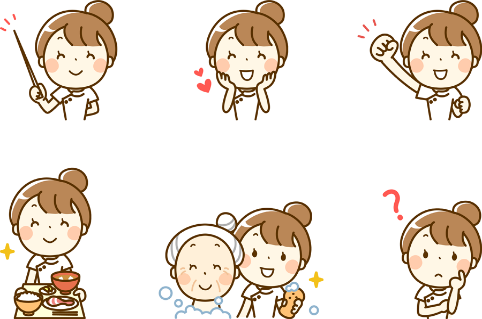 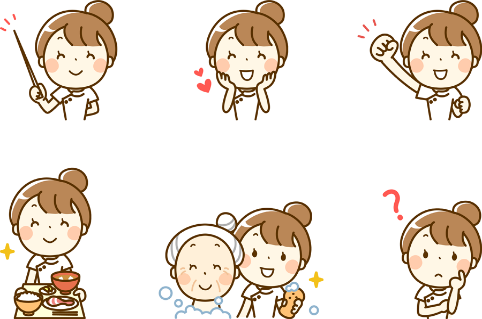 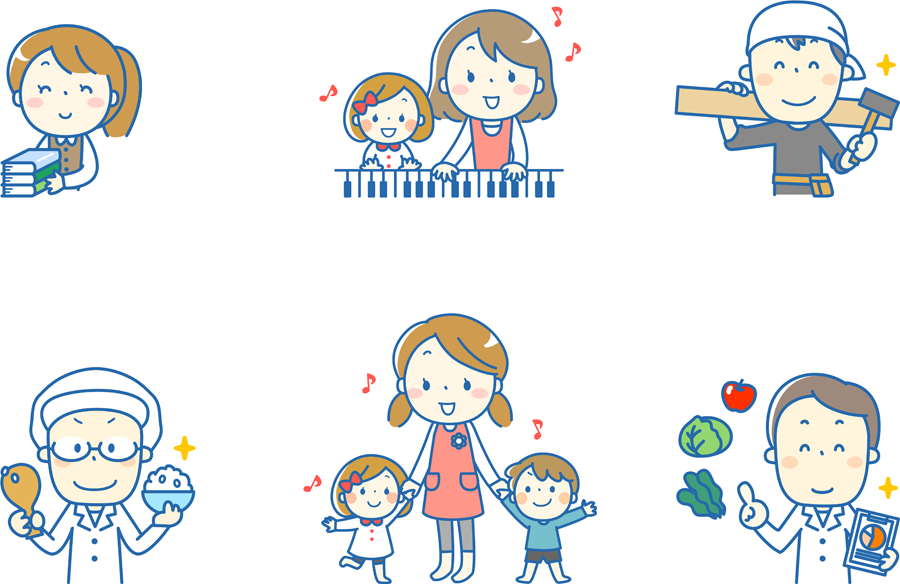 悲しい楽しい笑顔に当たる拳はない笑う門には福来たる道医痴熱第窒段顎悟例 侮漢字にんべん部首名使同じ部首が使われている漢字係同じ部首が使われている漢字他同じ部首が使われている漢字仕同じ部首が使われている漢字(17）(5）(4）(3）(2）(1)問題集う操る危うく試す推す貴い問題とうと（い）読み①価値が高い。②身分や地位が高い。意　味理由作品名　　